МИНИСТЕРСТВО ОБРАЗОВАНИЯ И НАУКИ РОССИЙСКОЙ ФЕДЕРЦИИФедеральное государственное бюджетное образовательное учреждениевысшего образования«КУБАНСКИЙ ГОСУДАРСТВЕННЫЙ УНИВЕРСИТЕТ»(ФГБОУ ВО «КубГУ»)Кафедра технологии и предпринимательстваКУРСОВАЯ РАБОТАРАЗВИТИЕ ТВОРЧЕСКИХ СПОСОБНОСТЕЙ НА УРОКАХ ТЕХНОЛОГИИРаботу выполнила___________________________________ Л.А. Степанян(подпись, дата)Факультет педагогики, психологии и коммуникативистики       курс 3Направление 44.03.05 Педагогическое образование                      профиль Технологическое образование. ЭкономикаНаучный руководитель, доц., канд. техн. наук,доц.__________________________________________________А.Г. Хентонен(подпись, дата)Нормоконтролердоц., канд. пед. наук___________________________________ А.Г. Хентонен	(подпись, дата)                               Краснодар 2018ВВЕДЕНИЕАктуальность исследования. Проблема развития творческих способностей составляет основу, фундамент процесса обучения, является «вечной» педагогической проблемой, которая с течением времени не теряет своей актуальности, требуя постоянного, пристального внимания и дальнейшего развития. Сегодня в обществе особенно остро ощущается потребность в людях инициативных, творческих, готовых найти новые подходы к решению насущных социально-экономических, культурных задач, способных жить в новом демократическом обществе и быть полезными этому обществу. В связи с этим особую актуальность сегодня приобретает проблема развития творческой активности личности. Творческие личности во все времена определяли прогресс цивилизации, создавая материальные и духовные ценности, отличающиеся новизной, нешаблонностью, помогая людям увидеть необычное в, казалось бы, обычных явлениях. Но именно сегодня перед образовательным процессом ставится задача воспитания творческой личности, начиная с начальной школы. Эта задача находит свое отражение в альтернативных образовательных программах, в инновационных процессах, происходящих в современной школе. Творческая активность развивается в процессе деятельности, имеющей творческий характер, которая заставляет учащихся познавать и удивляться, находить решение в нестандартных ситуациях. Традиционная система обучения, в основе которой лежит репродуктивный характер передачи знаний, умений и навыков, не обладает достаточным потенциалом, для того чтобы в полной мере развивать творческие способности учащихся. В связи с этим назрела острая необходимость в разработке и создании нового содержания, форм и методов, позволяющих решить эту задачу. Среди учебных предметов средней общеобразовательной школы, способных в определенной степени влиять на процесс формирования творческих качеств личности, особое значение имеет технологическое обучение, реализуемое на уроках "Технологии" и во внеурочной, деятельности. Это связано с тем, что учебно-познавательная деятельность, организуемая в рамках вышеназванного образовательного пространства, влияет на школьников в интеллектуальном, психологическом, эмоциональном и физиологическом аспектах, так как освоение изучаемого требует единства мыслей, действий и чувств. Формирование интеллектуальных способностей учащегося является основой его творческих способностей.Вместе с тем анализ технологий современной практики технологического обучения показывает, что на занятиях по этому предмету все действия каждого обучаемого составляют основу усвоения изложенного учителем материала. Это требует от каждого ученика мыслительной активности и выполнения учебного задания эстетически привлекательным. Такой феномен положительно влияет на разностороннее развитие учащихся. Практическое выполнение усваиваемого на занятии постоянно носит обязательный и нефрагментарный характер, что приводит к эффективному формированию и развитию творческих способностей личности.Изучение современной педагогической теории и практики средних общеобразовательных школ показывает, что эффективность процесса формирования творческих способностей зависит не только от образовательно-содержательных и организационно-методических условий и факторов, но и от использования историко-педагогического опыта, позволяющего определить систему формирования творческих способностей учащихся средних классов и включение ее в учебный процесс и внеклассную работу.Психолого-педагогические особенности творческой деятельности анализировались в работах В.И. Андреева, Э.Т. Ардашировой, А.Г. Асмолова, Д.Б. Богоявленской, Л.C. Выготского [1], В.В. Давыдова, В.И. Загвязинского, Л.B. Занкова, А.Н. Лука, А.Н. Леонтьева, Н.Д. Никандрова, Я.А. Пономарева, Н.Ю. Посталюк, С.Л. Рубинштейна, А.К. Сухотина, Д.В. Эльконина, Н.М. Яковлевой и др. В них отражены вопросы психолого-педагогической теории творчества, художественного воспитания, развития мышления и способностей школьников.Проблеме влияния различных видов трудовой деятельности на формирование творческих способностей учащимся были посвящены работы Л.С. Айзермана, В.Ф. Асмуса, А.Ф. Амирова, E.H. Ильина, Е.А. Климова и др.Особенности формирования творческой личности в учебно-воспитательной работе в различных системах образования были проанализированы в исследованиях P.M. Асадуллина, A.M. Архангельского, A.C. Гаязова, О.Г. Дробницкого, В.А. Караковского, Г.И. Кругликова, В.А. Моляко, А.З. Рахимова, В.Г. Рындак, Ф.Ш. Терегулова, Э.Ш. Хамитова, М.Д. Цыркина и др.В трудах П.Р. Атутова, К.Ш. Ахиярова, Ю.П. Ветрова, В.Д. Симоненко, A.M. Сафина, Р.З. Тагариева, Н.Ф. Хорошко, С.Ю. Широковой освещаются вопросы творческого отношения к труду и формирования творческой личности посредством связи трудового обучения с основами наук.Теоретический анализ состояния проблемы и опыт практической педагогической работы позволили выявить несоответствие между образовательными возможностями обучения на уроках технологии, трудовой деятельности учащихся в этой системе и процессом формирования творческих черт личности школьников. Такое состояние определило проблему исследования: при каких педагогических условиях на уроках технологии осуществляется развитие творческих способностей у школьников.Цель исследования: теоретически обосновать и определить педагогические условия развития творческих способностей школьников на уроках технологии.Объект исследования: процесс развития творческих способностей школьников.Предмет исследования: развитие творческих способностей у школьников на уроках технологии.Гипотеза исследования: развитие творческих способностей у школьников на уроках технологии будет эффективна при условии, если:- обеспечено осознание учащимися важности творческого выполнения задания для усвоения программного материала и приобретения умений и навыков по обработке материалов;- применяются методы стимулирования способов выполнения учащимися трудовых действий (моральная поддержка, поощрение их самостоятельности, догадливости, разумного отношения к делу, созидательности, обязательности и ответственности, жизненной привлекательности результата труда).Задачи исследования:1. На основе анализа психолого-педагогической литературы определить сущность и механизм развития творческих способностей у школьников.2. Определить особенности развития творческих способностей школьников на уроках технологии.3. Выявить критерии и показатели развития творческих способностей школьников на уроках технологии.4. Определить диагностических материала для определения уровня развития творческих способностей и проведение констатирующего этапа эксперимента.5. Разработка программу по технологии по развитию творческих способностей у школьниковВ процессе исследования были использованы следующие методы: теоретический анализ научно-методической, методической, учебной литературы; наблюдение; анкетирование; Структура исследования. Курсовая работа состоит из введения, двух глав, заключения, списка использованных источников (32) и приложений (2).1 Теоретические аспекты развития творческих способностей у школьников на уроках технологии 1.1 Сущностная характеристика творческих способностейОдной из самых сложных и не менее интересных проблем в психологии являются индивидуальные особенности. Ведущим моментом у них являются способности человека.Способностями называются качества личности человека, от которых зависит успех в разных видах деятельности. Стоит отметить, что способность не награждается природой в готовом виде. Большой вклад вносят задатки, однако и при этом способность полностью не обнаруживается. Исследования некоторых психологов доказывают, что способности сначала формируются, и не во всех видах жизнедеятельности, а лишь только в определенных, в процессе какой-либо деятельности и после применения на практике знаний, умений и навыков. Следует иметь в виду, что у каждого человека способность не ограничена в одном виде деятельности, она может обнаруживаться ко многим видам. Чаще они проявляются в интересах и склонностях. В психолого-педагогической литературе различаются специальные и общие способности.Общие – включают в себя (успехи человека в самых различных видах деятельности) умственные, тонкость и точность ручных движений, развитая память, совершенная речь.Специальные способности – это способности, которые необходимы для успешного выполнения какой – нибудь одной определенной деятельности – музыкальной, художественно- изобразительной, математической, литературной, конструктивно- технической и т.д. Эти способности также представляют собой единство отдельных частных способностей.Специальные – определяют успехи человека в специфических видах деятельности, для которых нужны задатки и их развитие (музыкальные, математические, лингвистические, технические, литературные, художественно-творческие, спортивные).Наличие у человека общих способностей не исключает развития специальных и наоборот.А нередко они взаимно дополняют и обогащают друг друга.Теоретические и практические способности отличаются тем, что первые предопределяют склонность человека к абстрактно – теоретическим размышлениям, а вторые к конкретным, практическим действиям. Эти способности чаще не сочетаются друг с другом, вместе встречаясь только у одаренных, разносторонне талантливых людей.Учебные и творческие – отличаются друг от друга. Первые определяют успешность обучения и воспитания, усвоения человеком знания, умений, навыков, формирование качеств личности. Вторые – создание предметов материальной и духовной культуры, производство новых идей, открытий и изобретений, индивидуальное творчество, в различных областях человеческой деятельности.Способности к общению, взаимодействие с людьми, предметно-деятельностные, или предметно–познавательные.К ним относится речь как средство общения (ее коммуникативные функции) Межличностное восприятие и оценивание людей, социально – педагогическая адаптация к различным ситуациям: входить в контакт с различными людьми, располагать их к себе, оказывать на них влияние.Отсутствие у человека таких способностей явилось бы непреодолимой преградой на пути превращения его из биологического существа в социальное.В становлении способностей к общению можно выделить этапы формирования, свои специфические задатки. К ним относится врожденная способность детей реагировать на лицо и голос матери (комплекс оживления), способность понимать состояния, угадывать намерения и приспосабливать свое поведение к настроению других людей и следовать в общении к определенным социальным нормам /способность общаться с людьми вести себя, чтобы быть принятым, убеждать других, добиваться взаимопонимания, оказывать влияние на людей/.К общим умственным способностям относят, например, такие качества ума, как умственная активность, критичность, систематичность, быстрота умственной ориентировки, высокий уровень аналитико – синтетической деятельности, сосредоточенное вниманиеВысокий уровень развития способностей называют талантом.Талант - это наиболее благоприятное сочетание способностей, дающих возможность особенно успешно, творчески выполнять определенную деятельность, с одной стороны, склонности к этой деятельности, своеобразной потребности в ней - с другой, большого трудолюбия и настойчивости - с третьей. Талант может проявляться в любой человеческой деятельности, а не только в области науки или искусства. Поэтому талантливый может быть и лечащий врач, и учитель, и летчик, и новатор сельскохозяйственного производства, и квалифицированный рабочий.Есть великая формула К.Э. Циолковского [10], приоткрывающая завесу над тайной рождения творческого ума: “ Сначала я открывал истины, известные многим, затем стал открывать истины, известные некоторым, и наконец стал открывать истины, никому еще неизвестные”. Видимо, это и есть путь становления творческой стороны интеллекта, путь развития изобретательского и исследовательского таланта. Наша обязанность – помочь ребенку встать на этот путь.Таким образом, способности не могут быть ни врожденными, ни генетическими образованиями - они продукт развития. Врожденными факторами, лежащими в основе способностей, являются задатки.Задатки определяются как анатомо-физиологические особенности мозга, нервной и мышечной систем, анализаторов или органов чувств (Б.М.Теплов, С.Л. Рубинштейн, Б.Г. Ананьев [11], К.М. Гуревич [12], А.В. Родионов [13], Н.С.Лейтес и другие). Еще в начале 80-х гг. перед советскими психологами-исследователями Г.С. Альтшуллером и И.М. Верткиным [14] возник вопрос: какими качествами должен обладать человек, чтобы быть творческой личностью? Часть ученых придерживалась мнения, что творческие способности только наследуются от родителей к детям и их невозможно воспитать. В поисках ответа на вопрос психологами были изучены свыше тысячи биографий творческих личностей. В результате исследования было выявлено, что творческая личность обладает следующими качествами: высокая работоспособность; умение защищать свои интересы; умение ставить цель и подчинить свою деятельность; умение контролировать свою деятельность; умение решать проблемы.Все эти качества человек в себе воспитывает в течение жизни и никакого отношения к наследственности они не имеют. Но следует учитывать и то, что каждый человек генетически наследует задатки к какой-либо деятельности. По результатам исследований некоторых психологов задатки несут в себе возможности для развития способностей в процессе различной жизнедеятельности. Именно поэтому родители стараются как можно раньше выявить у детей задатки, чтобы после уже целенаправленно формировать их способности. Итак, в общем виде понятие творчество формулируется следующим образом. Творчество - всякая практическая или теоретическая деятельность человека, в которой возникают новые результаты. Рассмотрим понятие творческая способность в интерпретации различных авторов.Дружинин В.Н. [15] определяет акт творчества как реальное преобразование предметной деятельности, культуры и самого себя. Советский невропатолог, психиатр, психолог, физиолог и морфолог Бехтерев В. И. [16] трактует творчество с рефлексологической точки зрения как «созидание чего-либо нового» в ситуации, когда проблема-раздражитель вызывает образование доминанты, вокруг которой концентрируется необходимый для решения запас прошлого опыта.В психологическом словаре творчество трактуется как процесс человеческой деятельности, создающий качественно новые материальные и духовные ценности или итог создания субъективно нового. Таким образом, в общем виде понятие творчество выглядит следующим образом. Творчество – всякая практическая или теоретическая деятельность человека, в которой возникают новые результаты.Если внимательно рассмотреть поведение человека, его деятельность в любой области, то можно выделить два основных вида поступков. Одни действия человека можно назвать воспроизводящими или репродуктивными. Такой вид деятельности тесно связан с нашей памятью и его сущность заключается в том, что человек воспроизводит или повторяет уже ранее созданные и выработанные приёмы поведения и действия. Кроме репродуктивной деятельности в поведении человека присутствует творческая деятельность, результатом которой является не воспроизведение бывших в его опыте впечатлений или действий, а создание новых образов или действий. В основе этого вида деятельности лежат творческие способности. Доктор психологических наук, профессор, академик РАО Дубровина И.В. [17] определяет творческие способности как способности, благодаря которым человек создаёт что-то новое, оригинальное. Доктор психологических наук Крутецкий В.А. [18] связывает творческие способности с созданием нового, с нахождением новых способов выполнения деятельности. В психологическом словаре понятие творческие способности трактуется следующим образом: «творческие способности – это индивидуальные особенности качеств человека, которые определяют успешность выполнения им творческой деятельности различного рода». В.Т. Кудрявцев и В. Синельников [19], основываясь на широком историко-культурном материале (история философии, социальных наук, искусства, отдельных сфер практики) выделили следующие универсальные творческие способности, сложившиеся в процессе человеческой истории:1. Реализм воображения – образное схватывание некоторой существенной, общей тенденции или закономерности развития целостного объекта до того, как человек имеет о ней чёткое понятие и может вписать её в систему строгих логических категорий. 2. Умение видеть целое раньше частей. 3.Надситуативно–преобразовательный характер творческих решений – способность при решении проблемы не просто выбирать из навязанных извне альтернатив, а самостоятельно создавать альтернативу. 4. Экспериментирование - способность сознательно и целенаправленно создавать условия, в которых предметы наиболее выпукло обнаруживают свою скрытую в обычных ситуациях сущность, а также способность проследить и проанализировать особенности "поведения" предметов в этих условиях.Таким образом, анализируя представленные выше точки зрения по вопросу о составляющих творческих способностей, можно сделать вывод, что, несмотря на различие подходов к их определению, исследователи единодушно выделяют творческое воображение и качества творческого мышления как обязательные компоненты творческих способностей. Поэтому условия максимального проявления творческих способностей предполагают активизацию не только эмоциональной, волевой и интеллектуальной сферы, но и сферы воображения, интуиции, мышления.1.2 Ретроспективный анализ и современные проблемы развития творческих способностей у школьниковИзменения, происходящие в современных условиях в нашей стране во всех сферах общественной жизни, выдвигают новые требования к образованию учащейся молодежи. Совершенствование системы образования с учетом потребностей общества способствует созданию перспектив для развития творческих способностей новых поколений.В философском осмыслении сущности и перспектив развития образования, на одно из первых мест в числе современных задач выдвигается необходимость выявления и развития способностей и творческого потенциала каждого человека, и реализация их в разнообразных сферах человеческой деятельности.Проблема развития творческих способностей человека актуализировалась на различных этапах развития общества как в науке, так и в практике. Большое внимание в решении данной проблемы уделяется в философии, педагогике, психологии, социологии, истории и других науках.Идеи о развитии творческих способностей человека выдвигались еще в античную эпоху. В трудах древнегреческих, римских, византийских, восточных философов и мудрецов (Платона, Аристотеля, Плутарха, Гераклита, Квинтилиана, Конфуция и др.) можно найти бесценные мысли о воспитании и образовании, развитии способностей. Нравственное самосовершенствование являлось главной среди жизненных целей человека в педагогических суждениях Сократа - одного из основоположников учения о доброй природе человека. Придавая особое значение природной предрасположенности, Сократ видел наиболее верный путь для проявления способностей в самопознании: "Кто знает себя, тот знает, что для него полезно, и ясно понимает, что он может и чего не может".Природные способности человека Сократ связывал с правом на образование. "Могучие духом..., если получат образование..., становятся отличными..., полезными деятелями. Оставшись без образования..., они бывают очень дурными, вредными людьми".Основное предназначение учителя Сократ видел в пробуждении мощных душевных сил ученика. Беседы философа были направлены на то, чтобы помочь "самозарождению" истины в сознании ученика.Большое значение придавалось самопознанию, раскрытию творческого потенциала в педагогических суждениях ученика Сократа - Платона, суть которых составляет тезис о том, что приобретение знаний является процессом воспоминания о бестелесном мире идей, откуда вышел и куда уйдет каждый человек.Развитие творческого потенциала, как утверждал Платон, необходимо начинать с раннего возраста, так как "во всяком деле самое главное - это начало, в особенности, ели это касается чего-то юного и нежного". Философ выдвинул идею игрового обучения.Содержание образования всегда определялось тем объемом культуры, который задается потребностями общества. Трудовое воспитание, профессиональная подготовка молодежи имеет в своей истории неоднократные подъемы и спады. Начиная с 50-х гг. государство, общественность, работники народного образования уделяли повышенное внимание развитию трудового воспитания учащихся. Ретроспективный анализ состояния проблемы развития творческих способностей в процессе трудовой подготовки школьников поможет глубже понять тенденции ее развития на современном этапе.Более подробно остановимся на анализе реформы 1984 года, предшествующей введению в 1993 году в базисный учебный план образовательной области «Технология».Трудовое воспитание в значительной мере связано с социально-экономическими реальностями и реформами в экономике. До начала 80-х гг. экономика страны носила экстенсивный характер. Причем в производстве сохранялась большая доля ручного, малоквалифицированного труда. Неэффективная организация производства создавала условия для «разбазаривания» материальных ценностей. Это требовало все большее количество работников, что вело к дефициту трудовых ресурсов. В то же время отсутствие экономического стимулирования, практическое устранение трудящихся от управления производством вело к формированию пассивной жизненной позиции, способствовало развитию социального инфантилизма в обществе.Нарастал кризис административно-командной системы управления производством, множились явления застоя. Провозглашенные демократические принципы оставались словами, на деле царствовала авторитарность, ограничение гласности и критики. Все это не могло не отразиться на системе образования в целом и трудовой подготовке школьников в частности, так как трудовое становление личности начинается с малых лет.Именно в школьные годы идет активное формирование мировоззрения будущего работника, закладываются основы его отношения к труду. Недостаточно знаний и умений в области основ наук, общей образованности, нужны еще любовь, уважение, творческое отношение к труду, интерес к какой-либо сфере труда.Реформа школы 1984 года имела своей целью устранение негативных явлений, накопившихся в ее деятельности. Апрельским Пленумом ЦК КПСС и Верховным Советом СССР были одобрены документы: «Основные направления реформы общеобразовательной и профессиональной школы» и «Об улучшении трудового воспитания, обучения, профессиональной ориентации школьников и организации их общественно полезного, производи тельного труда».В этих документах указывалось на необходимость соединения обучения с производительным трудом, что должно способствовать эффективному трудовому воспитанию. Главной была «задача поднять работу школ на новый качественный уровень, соответствующий условиям и потребностям общества. Школа должна растить, обучать и воспитывать молодое поколение с максимальным учетом тех общественных условий, в которых они будут жить и работать».Получили дальнейшее развитие идеи трудовой, политехнической школы, была намечена стратегическая линия в области народного образования; важное значение придавалось включению учащихся, начиная с младших классов, в систематически организованный, посильный для их здоровья и возраста общественно полезный, производительный труд.Ставилась задача коренным образом улучшить постановку трудового воспитания, обучения и профессиональной ориентации в общеобразовательной школе; усилить политехническую, практическую направленность преподавания; значительно расширить подготовку квалифицированных рабочих кадров в системе профессионально-технического обучения; осуществить переход к всеобщему профессиональному образованию молодежи. Средняя школа становилась одиннадцатилетней Одной из важнейших целей современного образования является развитие творческих способностей учащихся. При этом коллектив нашей школы исходит из наличия у каждого учащегося потребности в творческом отношении к своей деятельностиИногда говорят, что умение творить - это удел немногих, и творческая личность является подарком судьбы. Но мы ведем речь не о воспитании гения, ведь Пушкины и Моцарты рождаются редко, а о формировании личности, умеющей мыслить самостоятельно, нестандартно. По мнению Гальперина, «озарение», присущее открытиям, - это свернутый алгоритм, и интеллектуальное творчество проявляется в умении знакомиться с различными подходами к решению проблем, и в нужный момент нужно достать из своей памяти тот или иной алгоритм. Этому должна научить современная школаПочему многие не могут реализовать свой творческий потенциал? Потому что им никто и никогда не объяснял, как пользоваться естественными творческими способностями, творческими навыками и как развивать их. Вот как американский психолог Джордан Айян рекомендует действовать для развития творчества:1 .Поддерживайте связь с другими людьми.2.Создавайте вокруг себя обогащающую жизненную среду.3 .Вылезайте из своего футляра, путешествуйте.4.Развлевайтесь, играйте и шутите5.Расшмряйте свой кругозор, читайте.6.Приобщайтесь к искусству.7.Используйте современные тexнологии.8.Воспользуйтесь могуществом разума. 9.Выпустите на волю свое альтернативное сознание. 10.Загляните вглубь своей души.Попробуем перевести эту стратегию жизни на профессиональный учительский язык.И тогда обогащающая жизненная среда обернется построением развивающей образовательной среды, активно реагирующей на запросы личности ребенка, среды, позволяющей делать выбор для самоопределения учащихся, и их профессиональной ориентации. А место традиционной концепции образования займет концепция развивающего образования, предполагающая, что1. На смену «субъект - субъектной» логике воздействия на ученика приходит логика содействия, сотрудничества, когда учитель и ученик не противостоят друг другу, выступают как партнеры совместного развития.2. Учащийся становятся субъектом своего собственного развития; рассматривается как самоценная личность; соответственно меняется и критерий ценности учителя - он ценится за то, что умеет организовать процесс саморазвития ученика и себя самого.3. Стереотипное воспроизведение учениками стандартного минимума готовых истин меняется на проектирование и организацию образовательной среды, способствующих раскрытию природных данных учащихся, саморазвитию их познавательных, эмоциональных и духовных способностей.4. Требование соответствия образовательных технологий природным закономерностям развития личности ученика.Эти идеи можно считать концептуальной основой формирования творческих способностей учащихся. Другая, во многом сходная концепция, содержится в нашей школьной программе«Одаренные дети», которая реализуется уже в течение более 10 лет. Формирование творческих способностей учащихся невозможно без двух обязательных условий: оно должно происходить с учетом индивидуальных особенностей личности и иметь деятельностный характер, при этом получаемый творческий продукт используется личностью как инструмент для творческого освоения мира и самореализации.Главным условием результативности творческой деятельности учащихся является, прежде всего, такое же творческое отношение педагогического коллектива к своему труду и заинтересованность в результате этого труда.В школе творческие способности становятся основной стратегической линией, которая позволяет добиваться становления личности школьника, раскрыть его индивидуальные способности. Одним из источников совершенствования процесса творчества является новый подход к использованию существующих методов и средств, которые с точки зрения развивающего обучения нуждаются в определенной корректировке и совершенствовании. С этой точки зрения большой интерес представляют наметившиеся подходы к использованию познавательных задач как наиболее эффективного средства развития творческих способностей. Задача — это начало, исходное звено познавательного, поискового и творческого процесса. Школьный возраст — период накопления знаний. Именно в школе закладываются приемы умственной деятельности, формируются мыслительные действия, поэтому очень важно развивать творческое мышление в школьном возрасте. Обновление учебного процесса в начальной школе опирается на те поиски, которые ведутся в теории и практике творческой способности. Эффективность творческих способностей достигается, прежде всего, посредством активизации учебной деятельности школьников. Ученик должен не пассивно воспринимать в готовом виде разъяснение учителем новых знаний, а добывать и осмысливать эти знания в посильной самостоятельной работе. Полученные таким путем знания во много раз лучше запоминаются и усваиваются, чем механически заученные. Именно в школьном возрасте заключается психологическая основа для деятельности. Развиваются воображение и фантазия, творческое мышление, воспитывается любознательность, формируются умения наблюдать и анализировать явления, проводить сравнения, обобщать факты, делать выводы, практически оценивать деятельность, активность, инициатива. Начинают складываться интересы, склонности, формируются потребности, лежащие в основе творчества. Таким образом, проблема изучения творческих способностей имеет многовековую историю, начиная с разрозненных представлений античных философов. Данная проблема в основном рассматривалась в русле основных подходов и представлений в трудовом воспитании. В 70-х г. множились явления застоя, что отражалось на системе образования и трудовой подготовки школьников. Это обусловило тот факт, что проблема изучения творческих способностей в трудовой подготовке освещалась недостаточно. Улучшение постановки трудового воспитания и, соответственно, развития творческих способностей пришлось на 80-е г., что сказывалось на усиление политехнической, практической направленности преподавания; расширения подготовки квалифицированных рабочих кадров; переходе к всеобщему профессиональному образованию молодежи. В современной школе эффективность творческих способностей достигалось посредством активизации учебной деятельности школьников, т.е. добыванием и осмысливанием знаний в посильной самостоятельной работе.1.3 Особенности развития творческих способностей у школьников на уроках технологии В практикуемой методике преподавания, к сожалению, до сих пор мало внимания уделяется развитию творчества, самостоятельности, инициативы учащихся. Деятельность носит в основном воспроизводящий характер: учитель показывает, как и что делать, а ученики копируют его действия. Данный стиль работы не способствует развитию творческих способностей учащихся. На протяжении полутора лет свою педагогическую деятельность планирую так, чтобы максимально развивать творческие способности учащихся средствами предмета. Предмет «Технология» - это творческий предмет, который представляет большие возможности для воспитания творческой, разносторонней личности. В школе есть все условия для развития творческого потенциала учащихся средствами предмета: хорошая материально-техническая база, система, позволяющая обеспечить переход от репродуктивных действий к творческим, множество наглядных средств, творчество учителя.Время, в которое мы живем, выдвинуло перед школой задачу воспитания свободной, творческой, образованной, культурной и активной личности. Актуальной проблемой является проблема развития творческих способностей человека. Большая роль в этом отводится школе, и огромный вклад в развитие творческих способностей вносит предмет «Технология». Ведь развивать творческие способности человека – это, прежде всего, воспитывать творческое отношение к труду. При этом труд рассматривается как источник формирования познавательной деятельности, самостоятельного отношения к поставленной задаче. Творческое отношение к труду – это одновременно и воспитание любви к делу, и стремление к познанию его особенностей, которые в свою очередь стимулируют испробовать свои силы, добиться успеха. В процессе творческого отношения к труду вырабатываются такие ценные качества, как настойчивость, любознательность, целеустремленность, инициативность, самостоятельность, умение выбрать наилучший способ и метод выполнения работы, т.е. те качества, без которых невозможно творчество.Развитие творческих способностей учащихся средствами предмета является актуальной т.к. в любое время необходимы люди, способные активно, творчески решать стоящие перед ними задачи.В массовой практике в школе встречаются следующие противоречия: между стремлением личности к творчеству, самовыражению и узкими рамками программных требований. Для устранения данного противоречия необходимо ориентировать содержание учебных программ на творчество.Ведущей педагогической идеей считаются – развитие творческих способностей учащихся на уроке технологии. В процессе преподавания предмета решаются следующие задачи: привитие знаний и умений по ведению домашнего хозяйства, формирование политехнических знаний и экологической культуры, развитие самостоятельности и способности решать творческие задачи, обеспечение учащихся возможности профессионального самоопределения, воспитание трудолюбия и культуры труда, развитие эстетического чувства и художественной инициативы. Исходя из поставленных задач, можно выразить следующие идеи:1) творчеству нужно и можно учить;2) творческое начало не является природным качеством ума;Для формирования творчески активной личности, способной к саморазвитию используется следующее:- развитие творческой активности учащихся;- включение учащихся в творческую деятельность;- использование методов проблемного обучения;- развитие качеств творческого мышления: самостоятельность, критичность и т.п.Развитие творческих способностей учащихся можно реализовывать, опираясь на следующие принципы:1) принцип развития мотивации к творческой деятельности;2) принцип развития умений самообразования и самовоспитания;3) принцип приоритета творческой деятельности;4) принцип согласования педагогического процесса и индивидуальных особенностей учащихся;5) принцип выбора форм обучения, обеспечивающих самостоятельность и творчество учащихся.В начале 80-х годов советские исследователи Г.С. Альтшуллер и И.М. Верткин поставили перед собой проблему, - какими качествами должен обладать человек, чтобы быть творческой личностью? Суть этих решений сводилась к тому, что творческая личность должна обладать слишком большим комплексом качеств, что затрудняло их целенаправленное воспитание. К тому же часть ученых придерживалась позиции, что творческие способности передаются по наследству от родителей к детям и их невозможно воспитать. Для решения этой проблемы Г.С. Альтшуллер и И.М. Верткин проанализировали свыше тысячи биографий творческих личностей. В результате исследования было установлено, что творческая личность обладает следующими качествами:-умение поставить творческую цель и подчинить свою деятельность ее достижению;-умение планировать, самоконтролировать свою деятельность;-умение находить и решать проблему;Именно эти качества необходимо развивать для раскрытия творческого потенциала учащихся на уроках технологии.Так, например, при изучении темы «Основы проектирования» на уроке техноолгии наилучшим образом создаются условия для развития творческих способностей, самостоятельности учащихся. Выполняя проектные работы, школьники на собственном опыте должны составить представление о жизненном цикле изделия от зарождения замысла до его реализации и использования на практике. При проектировании учащихся приобретают опыт решения нетиповых задач.Выбирая тему проекта и выполняя, его учащиеся находят область применения знаний и умений, полученных ранее, реализуют свои способности, проявляют инициативу. Применение проектного метода на уроке технологии позволяет не только «разбудить» дремлющие творческие задатки личности, но и создать условия для их развития. Перед выбором темы проекта мы предлагаем учащихся минимальное количество примерных тем. Упор делается на то, чтобы учащихся самостоятельно придумали тему, которая должна быть им интересна.Например, при выборе модели фартука в 5-м классе, предлагаются учащимся разные по степени сложности модели: низкий уровень обучения – цельнокроёный фартук с простейшими элементами отделки; средний уровень – цельнокроёный фартук с накладными карманами и отделкой; высокий уровень – цельнокроёный фартук с изменением деталей (например, карман в форме сердечек с оборкой, фартук в форме матрёшки и т.п.), внесение более сложных элементов отделки: аппликация, вышивка, рюши и т.д.В основе творческих способностей лежат общие умственные способности. Не обязательно, что высокий уровень развития интеллектуальных способностей предполагает хорошо развитые творческие способности. Поэтому, если учащиеся с низким уровнем обучения проявляют инициативу, творчество, то это только поддерживается.Особое внимание уделяется самостоятельной работе девочек, в ходе которой они имеют возможность проявить творческую инициативу и применить знания, полученные не только на уроках технологии, но и знания, полученные в ходе изучения других предметов (истории, математике, черчения и другие).При выполнении работ у учащихся формируются и совершенствуются практические знания и умения, необходимые при ведении домашнего хозяйства, воспитывается привычка к сознательному выполнению санитарно-гигиенических правил в быту и на производстве.К каждой теме составляем учебно-методический комплекс, в который входят инструкционные карты по выполнению задания и пооперационных обработок, образцы изделий, задания для самостоятельных, творческих, контрольных работ, наглядные пособия и др. В зависимости от темы, нужно как можно чаще давать детям творческие работы.Например, при изучении темы «Производство ткани» на уроке технологии в 5-ом классе предлагаем выполнить схему получения ткани творчески. Учащиеся не просто пишут схему: волокно нити ткань, а придумывают форму изображения данных слов (например, волокно представлено в виде котёнка из ваты и т.д.).При объяснении теоретического материала на уроке технологии используем различные энциклопедические сведения, исторические факты. Часто даем задания учащимся подготовить сообщение по той или иной теме и заранее придумать вопросы по сообщению для учащихся класса, тем самым, ставя перед учеником проблему.На уроке технологии используем проблемный метод. Суть его заключается в следующем: перед учеником ставится проблема, а ученики при непосредственном участии учителя или самостоятельно исследуют пути решения. Проблемное обучение учит детей мыслить самостоятельно, творчески, формирует у них элементарные навыки исследовательской деятельности.В процессе работы создаем на уроке технологии проблемные ситуации. Например, очень ответственная операция раскрой. Она требует не только знаний, умений, но и творчества. На занятиях по раскрою ставим перед девочками проблему: нужно самостоятельно разложить выкройку на ткани с учетом рисунка, структуры, экономии. При этом активность учащихся проявляется в выборе варианта и его объяснения. Данная работа позволяет девочкам самим находить пути выполнения задания, т.е. решать проблему.Развитие творческих способностей учащихся на уроках технологии является результатом применения элементов творчества в организации учебно-познавательного процесса через творческие работы, проекты, проблемные, игровые ситуации и т.п. Данный опыт позволяет создать качественные критерии результативности: положительный эмоциональный комфорт на уроках, высокий познавательный интерес, большинство учащихся способны перенести ранее усвоенные знания и умения в новую ситуацию, положительное отношение к предмету, учителю. У каждого ребенка от природы есть способности и таланты. Дети от природы любознательны и полны желания учиться. Для того чтобы они могли проявить свои дарования нужно правильное руководство.2 Организационно-методическое обеспечение развития творческих способностей у школьников на уроках технологии 2.1 Критерии, показатели и уровни творческих способностей учащихсяВ условиях модернизации российского образования, перестройки учебного процесса, появлении новых федеральных образовательных стандартов, направленных на воспитание личности, стремящейся к знаниям и творческому преобразованию действительности, вопрос развития творческих способностей учащихся остается одним из самых актуальных. Творческие способности характеризуются богатством эмоциональных переживаний, развитием воображения и логического мышления, стремлением к самостоятельности, появлением устойчивых интересов, любимых занятий и высокой степенью восприимчивости к воспитательным воздействиям педагога. Именно поэтому проблема организации развития творческих способностей должна решаться в общеобразовательных школах одной из самых первых.Вопрос оценки уровней развития творческих способностей остается открытым. Проблему определения уровней развития творческих способностей рассматривали в своих диссертационных исследованиях Бибикова Н.В. [27], Вишневая Н.Э. [28], Клевцова В.Л. [29], Гин С.И. [30], Шульга Е.П. [31], Карпова Л.Г. [32]. Теоретический анализ их работ позволяет нам выделить следующие критерии для оценки уровней развития творческих способностей учащихся в общеобразовательной школе:Когнитивно-эмоциональный критерий – выявляет способность мыслить нешаблонно, продуцировать как можно больше идей, образов; характеризует степень вовлеченности в творческий процесс – силу эмоциональных откликов на творческое задание, что отражается в творческом продукте, подчеркивая его оригинальность, экспрессию, разработанность.Личностно-креативный критерий – указывает на способность к активизации своего творческого потенциала – использованию воображения, критического взгляда на вещи, склонности действовать максимально самостоятельно (индивидуальная стратегия).Деятельностно-процессуальный критерий – отражает применение навыков организации самостоятельной творческой деятельности, выбор наиболее успешной стратегии поведения и тех или иных приемов мыслительной деятельности в решении поставленной творческой задачи, нацеленность на результат.Рефлексивный критерий – раскрывает способность к самоанализу, саморефлексии, поиску своих сильных сторон и слабых, стремление к саморазвитию, познанию мира и его преобразованию, объективной критике своих творческих достижений и чужих; определяет развитие внутренней позиции творца.Каждый из критериев определяется рядом показателей, раскрывающих его полное содержание.К показателям когнитивно-эмоционального критерия относятся:– дивергентное мышление;– легкость в использовании ассоциаций (ассоциативная и экспрессивная беглость);– особенности темперамента (пластичность, вариативность, эмоциональная устойчивость, склонность к напряженной деятельности, социальная энергичность);– эмпатию.К показателям личностно-креативного критерия относятся:– воображение;– критическое мышление;– стремление к независимости, отсутствие страха высказывать свою точку зрения на проблему;– надситуативная активность (инициативность, выход за пределы заданного);– внутренняя позиция творца (заинтересованность в решении проблемно-поисковых задач, тенденции к индивидуализации творческой деятельности).Показателями деятельностно-процессуального критерия являются:– творческая и познавательная самостоятельность;– освоение способов творческой деятельности;– качество выполняемых действий;– стремление к достижению цели, получению конкретных результатов своей деятельности;– навыки сотрудничества.К показателям рефлексивного критерия относятся:– особенности эмоционально-ценностного отношения к себе (уровень самооценки, её адекватность);– стремление к самообразованию, саморазвитию;– умение объективно оценить свой и чужой творческий продукт.На основе выделенных показателей охарактеризуем уровни развития творческих способностей учащихся в общеобразовательной школе.1. Низкий уровень.У учащихся трудности с выполнением заданий на поиск различных вариантов получения результата; на разработку гипотез и продуцирование оригинальных идей. Школьник не заинтересован в предстоящей творческой работе, не стремится участвовать в её коллективных видах, не проявляет инициативу, не участвует в дискуссиях, не делится своими творческими замыслами с товарищами. Задания воспринимает пассивно, а мыслит инертно. Крайне низкая продуктивность. Образы малоинтересны, не проработаны. Учащийся избегает заданий повышенной сложности, не проявляет интереса к проблемно-поисковым типам задач. Он испытывает трудности с организацией самостоятельной работы, поэтому практически всегда нуждается в помощи учителя или товарищей. Освоение им способов творческой деятельности идет крайне медленно, поэтому он предпочитает действовать по шаблону. Творческий продукт имеет незавершенный вид. Навыки саморегуляции проявляются слабо. Ребенок чувствует себя некомфортно, неуверенно, боится выступать публично. Восприятие им художественных произведений не отличается живостью и эмоциональностью. Неудачи сопровождаются длительными негативными эмоциями. Имеет заниженную или завышенную самооценку. Как правило, сосредоточен на себе, испытывает трудности с общением.2. Средний уровень.Учащийся справляется с заданиями на поиск различных вариантов получения результата; на разработку гипотез и продуцирование оригинальных идей, но не стремится к наибольшему их числу и не способен, если того требует задание, выбрать наиболее удачный вариант решения проблемы. За выполнение творческих работ берется с удовольствием, однако продуктивность недостаточно высокая. Ищет возможности выразить себя в творчестве, но интерес к нему непостоянен. Образы интересны, детализированы. Успешно взаимодействует с коллективом, но не всегда высказывает свою точку зрения, боясь критики. Учащийся предпочитает легким заданиям сложные, но в их решении не всегда настойчив. Интерес к проблемно-поисковым типам задач есть, но он непостоянен. Способен к напряженной деятельности, «погружению» в задание. Ученик умеет работать самостоятельно, однако это проявляется не всегда. Освоение способов творческой деятельности идет в среднем темпе, успех в освоении не постоянен. Творческий продукт имеет завершенный вид, однако не все детали проработаны. Навыки саморегуляции развиты недостаточно. Эмоции, сопровождающие деятельность, как правило, зависят от многих обстоятельств: окружения, настроения, успеха или неудачи. Восприятие художественных произведений отличается живостью и эмоциональностью. Средний уровень характеризуется недостаточно развитыми навыками адекватной самооценки. Учащийся отзывчив, внимателен, но бывает нетерпелив и резок в общении.3. Высокий уровень.Учащемуся легко даются задания на выделение признаков, нахождение различных способов классификации, поиск различных вариантов получения результата, обнаружение и постановку проблем, генерирование большого количества идей, отдаленных ассоциаций, усовершенствование объекта, нахождение его нового использования. Его творчество самобытно, оригинально, несет отпечаток личности творца. В работе придерживается индивидуального темпа и стиля, умея подчинить эмоциональные, интеллектуальные и волевые усилия определенной цели. В помощи учителя не нуждается. Учащийся находится в постоянном поиске любых возможностей для выхода своей творческой энергии и получает удовлетворение скорее от самого процесса, чем от результата. Стремится рассматривать проблему на более глубоком уровне либо с другой стороны. Образы необычны, большое внимание к деталям. Умеет формулировать проблемы, ставить ясные четкие вопросы, приходить к обоснованным заключениям и решениям, проверять их, мыслить свободно, эффективно взаимодействовать с коллективом, видеть альтернативные пути решения проблемы и выбирать наиболее удачный из них. Школьник независим, не боится критики, инициативен, настойчив. Восприятие им художественных произведений отличается активностью, живостью и эмоциональностью. Ученик применяет разнообразные виды самостоятельной работы с наибольшей их эффективностью в конкретной ситуации. Освоение способов творческой деятельности идет быстро и легко. Творческий продукт имеет полностью завершенный вид. Навыки саморегуляции достаточно развиты, отсюда высокая продуктивность. Как правило, деятельность сопровождается положительным эмоциональным настроем, состоянием воодушевления, ребенок часто выходит за рамки заданного. Интерес к проблемно-поисковым типам задач постоянен, их решение в приоритете, принципиально самостоятельно. У учащегося регулярная адекватная самооценка. Он глубоко сопереживает, чувствителен к проблемам и нуждам окружающих, больше доверяет своим чувствам и интуиции, раскован.Приведем весь необходимый диагностический инструментарий для определения степени проявления показателей по каждому критерию, что позволит судить об уровне развития творческих способностей у учащихся в общеобразовательной школе.Таблица 1 – Критерии и методы диагностикиПрименение данных методик существенно углубляет знания педагогов о механизме творческой деятельности и процессе развития творческих способностей школьников. Данный диагностический инструментарий может применяться учителями выборочно, что позволит выстроить им более эффективную стратегию по развитию способностей каждого конкретного ученика, а значит сделать для него каждое занятие продуктивным.Итак, разработанные критерии, показатели, уровни развития творческих способностей и выделенные средства диагностики являются значимыми для педагогической практики, поскольку могут найти отражение в методических разработках и в педагогических условиях эффективного развития творческих способностей учащихся в общеобразовательной школе.2.2 Анализ развития творческих способностей у школьников на уроках технологии Исследования проводились на базе МБОУ «СОШ №3 п. Яблоновский» Республика Адыгея с учащимися 6 классов в количестве 40 человек.По методике «Шкала эмоционального отклика» А. Меграбяна и Н. Эпштейна нами был определен уровень школьников по когнитивно-эмоциональному критерию развития творческих способностей.Были получены следующие результаты, представлены на рисунке 1.Рисунок 1 – Анализ результатов по шкале эмоционального отклика А.Меграбяна, Н.ЭпштейнаСреди школьников очень высокий уровень эмпатии (82 и выше баллов)имеют 5 % подростков, высокий уровень эмпатии (63-81 балл) по результатам обследования выявлен у 51 % подростков, нормальный уровень эмпатии (37-62 балла) имеют 26 % подростков, Низкий уровень эмпатии (36-12 баллов) выявлен у 18 % испытуемых2) Исследования проводились на базе МБОУ «СОШ №3 п. Яблоновский» Республика Адыгея с учащимися 6 классов в количестве 40 человек.В работе использовалась методика: Речицкой Екатериной Григорьевной и Сошиной Еленой Александровной на основе теста Е. Торренса «Неполные фигуры». Тест предназначен для диагностики креативных (творческих) способностей детей. Целью данной методики является использование механизмов творческого воображения для психологической коррекции, развития восприятия, внимания, памяти, эмоций, мышления. Анализируя показатели, представленные в рисунке 2, можно утверждать, что творческое воображение у детей экспериментального 6 «А» класса МБОУ СОШ № 3 п. Яблоновский развито довольно слабо. Ни один из учащихся не относится к четвертому, пятому и шестому уровню. К третьему уровню на основании диагностики было отнесено всего 9 учащихся, а ко второму – 12. Нужно отметить, что не было выявлено учащихся с творческим воображением, относящимся к первому уровню.              Рисунок 2 - Анализ результатов по тесту «Неполные фигуры»Общие результаты диагностики универсальных творческих способностей детей 6 «А» класса МОУ СОШ №3 в процентном соотношении уровней к показателям.Рисунок 3 – Анализ общих результатов по тесту «Неполные фигуры»Таким образом, по показателю «количественная продуктивность деятельности» наибольшее число детей относится к третьему уровню развития творческого воображения (47,63 %). Количество детей, относящихся к первому и второму уровню одинаково (19,05 %). Наименьшее количество детей относится к четвертому уровню (14,27 %).По показателю «гибкость использования идей» наибольшее число детей относится также к третьему уровню развития (33,34%). Не намного меньше детей относится ко второму уровню (28,57%). К четвертому уровню относится 23,82 % детей. Наименьшее количество детей относится к первому уровню (14,27 %).По показателю «оригинальность воображения» наибольшее число детей относится ко второму уровню развития творческого воображения (42,853 %). Количество детей, относящихся к первому уровню чуть ли не в два раза меньше (28,57 %). Чуть меньше детей на третьем уровне (23,82%) Наименьшее количество детей относится к четвертому уровню (4,76 %).3) Методика «Проба на внимание» (П. Я. Гальперин и С. Л. Кабыльницкая) имеет своей целью выявление уровня внимания и самоконтроля. Исследования проводились на базе МБОУ «СОШ №3 п. Яблоновский» Республика Адыгея с учащимися 6 классов в количестве 40 человек.Были получены следующие результаты, представлены на рисунке 4.Рисунок 4 – Анализ результатов пробы на вниманиеПроанализировав результаты данной методики, приходим к выводу, что регулятивные действия контроля сформированы довольно хорошо. Основную часть составляют учащиеся с высоким уровнем контроля – пять человек (46 %), им удалось исправить больше половины ошибок, на среднем уровне находятся четыре человека (36 %), низкий же уровень сформированности контроля показали двое учащихся (18%), не исправив 5-6 ошибок.4) Методика «Шкала самооценки и уровня притязаний» (Т. Дембо и С.Я. Рубинштейн) направлен на изучение самооценки испытуемого. Исследования проводились на базе МБОУ «СОШ №3 п. Яблоновский» Республика Адыгея с учащимися 7 классов в количестве 40 человек.Были получены следующие результаты, представлены на рисунке 5.Рисунок 5 – Анализ результатов шкалы самооценки и уровня притязанийПроанализировав результаты данной методики, приходим к выводу, что по показателю «уровень притязаний» наибольшее число детей относит себя к очень высокому уровню (50 %). Количество детей, относящих себя к среднему уровню (20 %) и высокий уровень (30 %). Никто из детей не отнес себя к низкому уровню (0 %).По показателю «уровень самооценки» наибольшее число детей относит себя к среднему уровню (62 %). Количество детей, относящих себя к высокому уровню (46 %) и очень высокий уровень (2 %). Никто из детей, также как и к уровню притязаний, не отнес себя к низкому уровню (0 %).2.3 Разработка программы развития творческих способностей у школьников на уроках технологии (на примере раздела «Кулинария»)В процессе экспериментального исследования нами была разработана программа развития творческих способностей учащихся на уроках технологии по разделу «Кулинария».Цель программы уроков технологии по разделу «Кулинария» - развитие творческих способностей школьников в процессе проектной деятельности. Раздел «Кулинария» включает изучения следующих тем Таблица 2 – Календарно-тематический планФизиология питания. Санитария и гигиена на кухне.Понятие о процессе пищеварения, об усвояемости пищи. Условия, способствующие лучшему пищеварению. Роль слюны, кишечного сока и желчи в пищеварении. Понятие питания (правильное, рациональное). Основные понятия темы: физиология питания, методы сохранения пищеварение, питание, витамины витаминов, посуда кухонная, столовая, чайная, приспособления, приборы.Бутерброды и горячие напитки.Продукты, используемые для приготовления бутербродов. Значение хлеба в питании человека. Виды бутербродов. Способы нарезки продуктов.  Способы оформления открытых бутербродов. Основные понятия темы: бутерброды (открытые, закрытые, горячие, холодные, простые, сложные, закусочные); кофемолка, кофеварка, турка.Блюда из овощей и фруктов.Значение и виды тепловой обработки продуктов (варка, жаренье, тушение, запекание, припускание). Вспомогательные приемы тепловой обработки. Оборудование, посуда. Основные понятия темы: пищевая ценность, механическая обработка овощей, виды овощей, пассерование, бланширование, жарка, варка, запекание, припускание, тушение.Блюда из круп, бобовых и макаронных изделий.Подготовка к варке круп, бобовых и макаронных изделий. Правила варки крупяных рассыпчатых, вязких и жидких каш. Время тепловой обработки и способы определения готовности. Посуда и инвентарь для варки каш, бобовых и макаронных изделий. Основные понятия темы: каши, бобовые, макаронные изделия.Блюда из яиц.Значение яиц в питании человека. Использование яиц в кулинарии. Определение свежести яиц. Способы длительного хранения яиц. Способы определения готовности. Оформление готовых блюд. Основные понятия темы: диетические яйца, столовые яйца, «в мешочек», вкрутую, сервировка стола, салфетки. Приготовление завтрака. Сервировка стола.  Составление меню на завтрак. Расчет количества продуктов. Приготовление завтрака, оформление готовых блюд и подача их к столу. Правила подачи горячих напитков. Основные понятия темы: сервировка стола, салфетки.Проектная деятельность является ведущей деятельностью в процессе изучения данного раздела. Проект по разделу «Кулинария» включает в себя различные темы:1. Разнообразие открытых, закрытых бутербродов, канапе;2. Цветочные композиции в оформлении блюд и стола;3. Сладкое чудо на семейном столе;4. Марципановый торт «Времена года»5. Новый год - семейный праздник;6. Ешьте на здоровье;7. Застолье с блинами и т.д.Задачи проекта:1. Научиться выполнять любые технологические операции;2. соблюдать аккуратность в работе;3. развить художественные и творческие способности.Механизм выполнения1. Поисково-исследовательский - поиск и анализ;- выбор темы проекта;- планирование проектной деятельности по этапам;- сбор, изучения, обработка информации по теме проекта;2. Конструкторский - поиск вариантов конструирования с учетом требования дизайна;- выбор технологий;- экономическая оценка;- экологическая экспертиза;3. Технологический этап - составление технологической документации;- подбор необходимого материала, инструментов и оборудования;- выполнение операций;- контроль качества;- внесение изменений в конструкцию и технологию;4. Заключительный этап- оценка качества;- анализ результатов;- возможность использования результатов;- презентация, защита.Требования:Для успешного применения проектной технологии необходимо соблюдать некоторые требования: - технологичность;- творческая направленность и занимательность;- системность;- посильность;- экономичность;- безопасность;- эргономичность;- соответствие требованиям дизайна;- значимость.Технологическая карта приготовления украшений из яиц (см. Приложение)Потребуются:1.Инструменты - нож, доска, кулинарный кулек, тарелка.2. Продукты – яйца, отваренные вкрутую, зелень, гвоздика, перец горошком, томатная паста, подкрашенный майонез.Зайчик1.Очистите сваренное вкрутую яйцо. Срежьте с его боковой стороны небольшой кусочек.2. Вырежьте из него ножом «ушки» в виде латинской буквы V.3. В самой узкой части яйца сделайте надрез, куда вставьте «ушки» зайчика.4. С помощью кулька нарисуйте томатной пастой глазки, и подкрашенным майонезом усики. Для глаз можно использовать перец горшком, для усов стебельки укропа или петрушки.Проект «приготовления украшений из яиц» предоставляет возможность учащимся украшать блюда и праздничный стол необычными композициями из овощей. Данная работа раскрыла художественные и творческие способности к искусству оформителя, кропотливая работа сформировала усидчивость, укрепила характер, что помогло добиться цели.ЗАКЛЮЧЕНИЕТворчество существует не только там, где оно создает великие исторические произведения, но и там, где человек воображает, комбинирует, изменяет, создает что-либо новое... Воображение приобретает важную функцию в развитии ребенка, так как он может представить себе картину по чужому рассказу, описанию, как бы получается двойственная связь воображения и опыта.Ребенок - не кувшин, который надо наполнить, а лампада, которую надо зажечь. Важным условием развития творческих способностей является настойчивость и инициатива человека, без чего не может быть поиска. Исследования, проводимые в этом направлении, позволяют указать основные условия, необходимые для развития творческих способностей школьников:- раннее начало (рисование, лепка, конструктор);- окружение ребенка такой средой, такой системой отношений, которые бы стимулировали - самую раннюю творческую силу;- максимальное напряжение сил, то есть ребенок должен добираться до потолка своих возможностей и постепенно поднимать этот потолок;- большая свобода в выборе деятельности, в чередовании дел;- умная помощь взрослых;- эмоциональная сторона дела.Развитие творческих способностей - сложное и важное дело, успешной реализации которого помогает тесное сотрудничество школы и семьи. А сам учитель должен быть терпим к проявлениям творчества детей, будь они даже не в нужный момент или же просто кажущимися нам глупышами. Нужно уметь вовремя их увидеть, поощрить и дать возможность проявиться еще раз.Развивать творчество можно следующими путями:а) применение в учебном процессе методов, которые способствуют развитию логического мышления, инициативы, активности, самостоятельности. Особая роль в этом принадлежит проблемному обучению;б) включение элементов исследования в различные виды учебной деятельности;в) приобщение к изобретательности на уроках и внеклассных занятиях;г) организация индивидуальных занятий творческого характера.Задача современной школы - учить детей делать правильный выбор, умению самореализации, самоуправлению, самовоспитанию, то есть учить думать творчески.Формирование положительной мотивации в их отношении к различным видам деятельности - непременное условие повышения результативности обучения.У каждого ребенка есть способности и таланты. Дети от природы любознательны. Творческие потенциалы заложены и существуют в каждом человеке. При благоприятных условиях любой ребенок может проявить себя. Для того, чтобы дети развивали творческие способности, необходимо постоянно создавать ситуацию творческой, учебной деятельности, способствующей раскрытию и развитию природных данных.Творчество - процесс сугубо индивидуальный; одни быстро находят источник вдохновения, придумывает свои идеи, другие долго остаются исполнителями. Одно можно сказать - все это благоприятно влияет на развитие личности.На  уроках технологии ставятся следующие цели:Освоение технологических знаний на основе включения учащихся в разнообразные виды трудовой деятельности.Овладение общетрудовыми и специальными умениями, безопасными приемами труда.Развитие познавательных интересов, пространственного воображения, творческих и организаторских способностей.Воспитание трудолюбия, бережливости, аккуратности, целеустремленности, ответственности за результаты своей деятельности и в итоге получение опыта применения знаний и умений в самостоятельной практической деятельности.Пробудить заложенные в каждом ребенке творческое начало, научить трудиться, помочь понять и найти себя, сделать первые шаги в творчестве для радостной, счастливой и наполненной жизни - к этому я и стремлюсь в меру своих сил и способностей, организуя свои уроки. Конечно, эту задачу не под силу решить одному педагогу. Но если каждый из нас задастся этой целью и будет стремиться к нему, то выиграют, в конечном счете, наши дети, наше будущее.СПИСОК ИСПОЛЬЗОВАННЫХ ИСТОЧНИКОВ1. Альтшуллер Г.С .Рабочая книга по теории развития творческой личности. Г.С. Альтшуллер, И.М. Верткин. Кишинев: МНТЦ «Прогресс», 1990. 258 с.2. Амонашвили Ш.А. Единство цели. М.; Просвещение, 1987. - 206 с.3. Ананьев Б.Г. Человек как предмет познания. Д., Эдитус, 1968. 318с.4. Бехтерев В.М.  Проводящие пути спинного и головного мозга. М., Ниола. 1926. 246 с.5. Бакушинский А. В. Периодизация детского творчества. М.: Знание. 1915. 80 с.6. Бибикова Н.В. Развитие творческих способностей младших школьников. Вопросы гуманитарных наук. М.: Логос. 2002. 198-200 с.7. Вишнёвая Н. Э. Актуализация креативности младших школьников в процессе-реализации специальной развивающей программы Текст.: автореф. канд. психол. наук: Н. Э. Вишнёвая. Иркутск, Прогресс. 2006.19 с.8. Выготский Л.С. Педагогическая психология. М.: Эксмо,1991. 159 с.9. Гарднер Г. Теория множественного интеллекта. К.: Родник.1983. 289с.10. Гуревич К.М. Проблема социального и биологического в дифференциальной психофизиологии. Психология индивидуальных различий. М.: Изд-во Моск. ун-та, 1982. 53-58 с.11. Дружинин В.Н. Психологическая диагностика способностей: Теоретические основы. Саратов: Изд-во Саратовского ун-та, 1990. - 21 с.12. Дружинин В.Н. Психология общих способностей. - СПб.: Питер, Новация, 2000. -368 с.13. Дубровина, И.В. Психология. М.: Академия, 2000. 56с.14. Запорожец А.В. Развитие эмоциональной регуляции действий у ребенка. «Материалы IV Всесоюзного съезда Общества психологов СССР». Тбилиси. Ниола. 1971. 102 с.15. Крутецкий В.А. Проблема способностей в психологии. М.: Знание, 1971.60 с.16. Клевцова Л. Е. Развитие творческих способностей школьников. Начальная школа. 2009. 80–82 с.17. Кудрявцев  В.Т.  Диагностика  творческого  потенциала  и  интеллектуальной  готовности  детей  к  развивающему  школьному  обучению. М.: РИНО. 1999. 184 с.18. Лейтес Н.С. Психология одаренности детей и подростков. - М.: Новация, 1996. 416 с.18. Теплов Б.М. Проблемы способностей. М.: Просвещение, 1961. 276 с.3. Рубинштейн С.Л. Проблема способностей и вопросы психологической теории. М.: Знание. 1959. 354 с.4. 5. 6. 6. Щукина Г.И. Активизация познавательной деятельности учащихся в учебном процессе. М.: Просвещение, 1979. - 160 с.7. 8. Шадриков В.Д. Деятельность и способности. М.: Логос, 1994. - 317 с.9. Харламов И.Ф. О концептуальных основах педагогической практики. //Педагогика № 1, 1994. с. 50-5510. Циолковский К.Э. Способность, одарённость, талант учителя. Л.: ЛГУ, 1985.156 с.11. 12. 13. Родионов А. В. Влияние психологических факторов./М.: Просвещение 1983.112 с.14. 15. 16. 17. 18. 19. 20. 21. Мелик-Пашаев А.А. Педагогика искусства и творческие способности. М.: Знание, 1981. 204 с.22. Торренс Дж. Методы экспериментального изучения творчества. Дошкольное воспитание 1989. № 10. 21-29 с.23. Смит Г., Карлсон И. Особенности дивергентного мышления. М.: Мир. 1934. 173 с.24. 25. Милгрем Р. Творчество как способ бытия личности. М.: Мир книги. 2009. Тезисы 95 с.26. 27. 28. 29. Клевцова Л. Е. Развитие творческих способностей школьников. Начальная школа. 2009. 80–82 с.30. Гин С.И. Мир Фантазии: Метод, пособие для учителей нач. кл. /Система проф. разработчиков, консультантов и преподавателей ТРИЗ. Гомель, 1995. 128 с.31. Шульга Е.П. Структура креативных способностей: критерии, показатели, уровни. Вестник университета (Государственный университет управления). 2009. 131- 134 с.32.  Карпова Л. Г. Проблема творческих способностей личности в психологии. 2008. Омск: Изд-во ОмГТУ. 142-145 с.ПРИЛОЖЕНИЕ АМетодика «Шкала эмоционального отклика» А. Меграбяна и Н. ЭпштейнаМетодика «Шкала эмоционального отклика» позволяет проанализировать общие эмпатические тенденции испытуемого, такие ее параметры, как уровень выраженности способности к эмоциональному отклику на переживания другого и степень соответствия/несоответствия знака переживаний объекта и субъекта эмпатии. Опросник состоит из 25 суждений закрытого типа – как прямых, так и обратных. Испытуемый должен оценить степень своего согласия/несогласия с каждым из них. Инструкция. Прочитайте приведенные ниже утверждения и оцените степень своего согласия или несогласия с каждым из них (поставьте отметку в соответствующей графе бланка для ответов), ориентируясь на то, как вы обычно ведете себя в подобных ситуациях. 1. Меня огорчает, когда вижу, что незнакомый человек чувствует себя среди других людей одиноко. 2. Мне неприятно, когда люди не умеют сдерживаться и открыто проявляют свои чувства. 3. Когда кто-то рядом со мной нервничает, я тоже начинаю нервничать.                 4. Я считаю, что плакать от счастья глупо. 5. Я близко к сердцу принимаю проблемы своих друзей. 6. Иногда песни о любви вызывают у меня много чувств. 7. Я бы сильно волновался (волновалась), если бы должен был (должна была) сообщить человеку неприятное для него известие. 8. На мое настроение сильно влияют окружающие люди. 9. Мне хотелось бы получить профессию, связанную с общением с людьми. 10. Мне очень нравится наблюдать, как люди принимают подарки. 11. Когда я вижу плачущего человека, то и сам (сама) расстраиваюсь. 12. Слушая некоторые песни, я порой чувствую себя счастливым (счастливой). 13. Когда я читаю книгу (роман, повесть и т. п.), то так переживаю, как будто все, о чем читаю, происходит на самом деле. 14. Когда я вижу, что с кем-то плохо обращаются, то всегда сержусь. 15. Я могу оставаться спокойным (спокойной), даже если все вокруг волнуются. 16. Мне неприятно, когда люди, смотря кино, вздыхают и плачут. 17. Когда я принимаю решение, отношение других людей к нему, как правило, роли не играет. 18. Я теряю душевное спокойствие, если окружающие чем-то угнетены. 19. Я переживаю, если вижу людей, легко расстраивающихся из-за пустяков. 20. Я очень расстраиваюсь, когда вижу страдания животных. 21. Глупо переживать по поводу того, что происходит в кино или о чем читаешь в книге. 22. Я очень расстраиваюсь, когда вижу беспомощных старых людей.  23. Я очень переживаю, когда смотрю фильм. 24. Я могу остаться равнодушным (равнодушной) к любому волнению вокруг. 25. Маленькие дети плачут без причины.Обработка результатов методики «Шкала эмоционального отклика»Для обработки ответов удобно воспользоваться Бланком подсчета результатов. Обработка проводится в соответствии с ключом. За каждый ответ начисляется от 1 до 4 баллов.Анализ и интерпретация результатовВыделяют следующие уровни выраженности способности личности к эмоциональному отклику на переживания других людей (эмпатии):82–90 баллов — очень высокий уровень;63–81 балл — высокий уровень;37–62 балла — нормальный уровень;36–12 баллов — низкий уровень;11 баллов и менее — очень низкий уровень.Градацию уровней можно проводить и внутри профессиональной группы, если это качество для ее представителей профессионально значимо.Высокие показатели по способности к эмпатии находятся в обратной связи с агрессивностью и склонностью к насилию; высоко коррелируют с покладистостью, уступчивостью, готовностью прощать других (но не себя), готовностью выполнять рутинную работу.Люди с высокими показателями по шкале эмоционального отклика в сравнении с теми, у кого низкие показатели чаще:- на эмоциональные стимулы реагируют изменением кожной проводимости и учащением сердцебиения;- более эмоциональны, чаще плачут;- менее агрессивны.Люди со средним (нормальным) уровнем развития эмпатии в межличностных отношениях более склонны судить о других по поступкам, чем доверять своим личным впечатлениям. Как правило, они хорошо контролируют собственные эмоциональные проявления, но при этом часто затрудняются прогнозировать развитие отношений между людьми.Люди с низким уровнем развития эмпатии в межличностных отношениях испытывают затруднения в установлении контактов с людьми, некомфортно чувствуют себя в большой компании, не понимают эмоциональных проявлений и поступков, часто не находят взаимопонимания с окружающими. Они гораздо более продуктивны при индивидуальной работе.Методика «Неполные фигуры» Е. Речицкая и Е.СошинаРебенку на отдельных бланках показывают изображения простых геометрических фигур (круг, квадрат, треугольник, трапеция) или контуры элементов отдельных предметов и предлагают на основании каждой из предлагаемых фигур нарисовать как можно больше рисунков, причем дорисовывание может производиться как внутри контура, так и за ее пределами при любом удобном для ребенка повороте листа и изображении фигуры, т.е. можно использовать каждую фигуру в разных ракурсах.Качество рисунков с точки зрения их художественности, соблюдения пропорций и т.д. при анализе не учитывается, поскольку в первую очередь интересует сам замысел композиции, многообразие возникающих ассоциаций, принципы воплощения идей, а не техническая отделка рисунков.Время работы не ограничивается, так как в противном случае у ребенка появляется тревожность, неуверенность, а это противоречит характеру творческого процессаВ настоящей методике существует несколько показателей, определяющих уровень сформированности творческого воображения ребенка:1. Количественная продуктивность его деятельности. Высчитывается по числу композиций, выполненных на основе каждой из предложенных фигур.2. Гибкость использования идей. В результате её детские работы можно разделить на творческие и нетворческие. К нетворческим относятся:- типичные рисунки, когда одна и та же фигура превращается в один и тот же элемент изображения (круг – колесо машины, самоката, велосипеда и т.д.)3. Оригинальность воображения. Наличие у ребенка большого количества оригинальных изображений свидетельствует о силе, пластичности его фантазийПо одному из этих показателей нельзя судить об уровне сформированности воображения. Поэтому кандидатами психологических наук, профессорами Речицкой Е. Г. и Сошиной Е. А. были разработаны шесть качественных уровней, по которым можно распределить всю совокупность детских рисунков.1. Работам первого уровня свойственна чрезвычайная схематичность, практически полное отсутствие деталей. 2. Для работ второго уровня характерна меньшая схематичность изображения, появление большого числа деталей как внутри основного контура, так и за его пределами.3. Для работ третьего уровня характерно возникновение вокруг основного изображения «поля вещей», т.е. предметной оформленности окружающей среды (так, трапеция, уже не просто тарелка, а ваза, стоящая на столе).4. В работах четвертого уровня отмечается широко развернутая предметная среда. Дети, превратив тест-фигуру в какой-либо предмет, добавляют к рисунку все новые элементы, организуя целостную композицию согласно воображаемому сюжету.5. Для работ пятого уровня характерно многократное использование заданной фигуры при построении единой смысловой композиции. Тест-фигуры в таких композициях получают известную маскировку за счет уменьшения их масштабов.6. Качественное отличие работ шестого уровня от предшествующих заключается в характере использования тест-фигуры, которая уже не выступает как основная часть композиции, а включается в ее сложную целостную структуру в качестве мелкой второстепенной детали.Рисунки, соответствующие первому уровню, оценивались в 1 балл, второму – в 2 балла, третьему – в три балла и т.д. до шестого уровня.Рисунок 6 - ФигурыМетодика «Проба на внимание» П. Я. Гальперин и С. Л. КабыльницкаяУчащимся предлагается самостоятельно прочитать текст, проверить его и исправить в нем ошибки (в том числе и смысловые). Для нахождения и исправления ошибок не требуется знания правил, но необходимы внимательность и самоконтроль. Текст содержит 10 ошибок. Для оценки результатов, подсчитывается количество пропущенных ошибок, исходя из них, устанавливаются следующие уровни: 1. 0-2 пропущенные ошибки – высший уровень; 2. 3-4 – средний уровень; 3. более 5 пропущенных ошибок – низкий уровень.Текст 1На Крайним Юге не росли овощи, а теперь растут. В огороде выросли много моркови. Под Москвой не разводили, а теперь разводят. Бешал Ваня по полю, да вдруг остановился. Грчи вют гнёзда на деревьях. На повогодней ёлке висело много икрушек. Грачи для птенцов червей на поляне. Охотник вечером с охоты. В тегради Раи хорошие отметки. Нашкольной площадке играли дети. Мальчик мчался на лошади В траве стречет кузнечик. Зимой цвела в саду яблоня.Методика «Шкала самооценки и уровня притязаний» (Т. Дембо и С.Я. Рубинштейн)Уровень развития каждого качества, стороны человеческой личности можно условно изобразить вертикальной линией, нижняя точка которой будет символизировать самое низкое развитие, а верхняя - наивысшее. На следующей странице изображены семь таких линий. Они обозначают:1) здоровье;2) ум, способности;3) характер;4) авторитет у сверстников;5) умение многое делать своими руками, умелые руки;6) внешность;7) уверенность в себе.Под каждой линией написано, что она означает. На каждой линии чертой (-) отметьте, как вы оцениваете развитие у себя этого качества, стороны вашей личности в данный момент времени. После этого крестиком (х) отметьте, при каком уровне развития этих качеств вы были бы удовлетворены собой или почувствовали гордость за себя.Обработка проводится по шести шкалам (первая, тренировочная - "здоровье" - не учитывается). Каждый ответ выражается в баллах. Как уже отмечалось ранее, размеры каждой шкалы 100 мм, в соответствии с этим ответы школьников получают количественную характеристику (напр., 54 мм = 54 баллам).1. По каждой из шести шкал определить:а) уровень притязаний - расстояние в мм от нижней точки шкалы ("О") до знака "х";б) высоту самооценки - от "0" до знака "х";в) значение расхождения между уровнем притязаний и самооценкой - расстояние от знака "х" до знака "-", если уровень притязаний ниже самооценки, он выражается отрицательным числом.2. Рассчитать среднюю величину каждого показателя по всем шести шкалам.Уровень притязаний: низкий (менее 60), средний (60-74), высокий (75-89), очень высокий (90-100).Уровень самооценки: низкий (менее 45), средний (45-59), высокий (60-74), очень высокий (75-100).Таблица 4 - Технологическая карта приготовления украшений из яицКритерийМетоды диагностики12Когнитивно-эмоциональный1. Методика «Шкала эмоционального отклика» (А. Меграбян и Н. Эпштейна)Личностно-креативный1. Методика исследования особенностей воображения учащихся на основе теста Е. Торренса «Неполные фигуры» (разработана Е.Г. Речицкой, Е.А. Сошиной)Деятельностно-процессуальный1. Методика «Проба на внимание» (П.Я. Гальперин и С.Л. Кабыльницкая);Рефлексивный1. Шкала самооценки и уровня притязаний Т. Дембо и С.Я. Рубинштейн;2. Тест «Креативность» (Вишняковой Н.)№Тема, тип урокаКол-во часовЦели урокаФормы, методы обученияПредметные результаты образовательной области123456Вводный урок1Раскрыть содержание и задачи курсаБеседа, работа с учебникомIКулинария2-3Физиология питания. Санитария и гигиена на кухне.2Ознакомить уч-ся с физиологией питания; с основными правилами составления меню.Рассказ-объяснение, беседа,работа с учебником-знать: общие сведения о процессе пищеварения, усвояемости пищи, роли витаминов в обмене веществ.  -использовать:для правильного питания.  4-5Бутерброды и горячие напитки. (комбинированный) 2Ознакомить учащихся с питательной ценностью бутербродов и горячих напитков.Рассказ, объяснение, беседа.-знать: виды бутербродов и горячих напитков, технологию их приготовления. -уметь: нарезать правильно хлеб, готовить бутерброды и горячие напитки.  6-7Блюда из круп, бобовых и макаронных изделий.2Ознакомить учащихся с видами макаронных изделий, круп и бобовых;Рассказ, объяснение, беседа, работа с учебником,.-знать: виды круп, бобовых и макаронных изделий; правила варки крупяных каш, бобовых и макаронных изделий.-уметь: выполнять т/опродуктов. 8-9Блюда из овощей и фруктов. 2Ознакомить со значением фруктов и овощей  в питании человека.Рассказ, объяснение, работа с учебником,  беседа.-знать: о роли овощей в питании, способах кулинарного использования.  -уметь: определять качество овощей, проводить первичную и тепловую обработку овощей.      10-11Блюда из яиц. 2Ознакомить с питательной ценностью блюд из яиц; научить определять их  свежесть; Рассказ, объяснение, беседа, демонстрация изучаемыхобъектов.-знать: способы определения свежести яиц; использование в кулинарии; -уметь: определять доброкачественность яиц, готовить простейшие блюда.12-13Приготовление завтрака. Сервировка стола к завтраку.2Ознакомить учащихся с правилами  сервировки стола.Рассказ, объяснение, беседа, демонстрация изучаемыхобъектов-знать: особенности сервировки стола к завтраку; набор столовых приборов и посуды к завтраку; -уметь: составить меню, подобрать продукты и приготовить завтрак.1.Очистите сваренное вкрутую яйцо. Срежьте с его боковой стороны небольшой кусочек.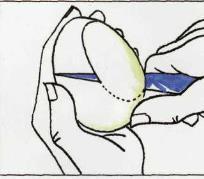 2. Вырежьте из него ножом «ушки» в виде латинской буквы V.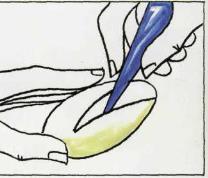 3. В самой узкой части яйца сделайте надрез, куда вставьте «ушки» зайчика.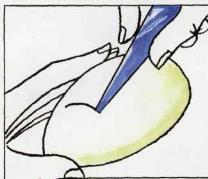 4. С помощью кулька нарисуйте томатной пастой глазки, и подкрашенным майонезом усики.Для глаз можно использовать перец горшком, для усов стебельки укропа или петрушки.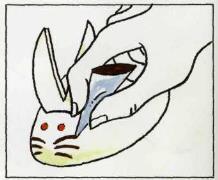 